READ VENTURA COUNTY LIBRARY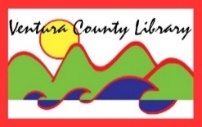 5600 Everglades St., Suite A, Ventura, CA  93003www.vencolibrary.orgFOR IMMEDIATE RELEASE
SUBJECT:	Students Earn Diplomas through Career Online High School at Ventura County LibraryCONTACT:	Nancy Schram, Ventura County Library Director, (805) 256-8535
Carol Chapman, Program Manager, (805) 677-7160DATE:		June 19, 2019Family, friends, and the community are invited to attend as graduates from Ventura County Library’s Career Online High School receive their diplomas. During the graduation ceremony on Wednesday, June 26, at 7pm, in the Topping Room of the E.P. Foster Library in Ventura, seven graduates in cap and gown will share their stories and their plans for the future.Career Online High School (COHS) is offered by the Ventura County Library’s READ Adult Literacy Program in partnership with Gale, a Cengage company. COHS provides adults the opportunity to earn an accredited high school diploma and career certificate by utilizing the flexibility of the Internet to accommodate busy adult schedules, at no cost to students.Career Online High School is one of several programs offered through the Ventura County Library READ Adult Literacy Program, and is an ongoing program accepting signups throughout the year. To learn more about the READ Adult Literacy programs and ways you can help, call (805) 677-7160.The EP Foster Library is located at 651 E. Main Street in Ventura, and free parking is available in the parking lot located behind the library. This event is free and open to the public. For additional information, contact Nancy Schram, Ventura County Library Director at (805) 256-8535.Ventura County Library:
Inspiring our community to explore, discover and connect.The Ventura County Library is available 24/7 at www.vencolibrary.org.###